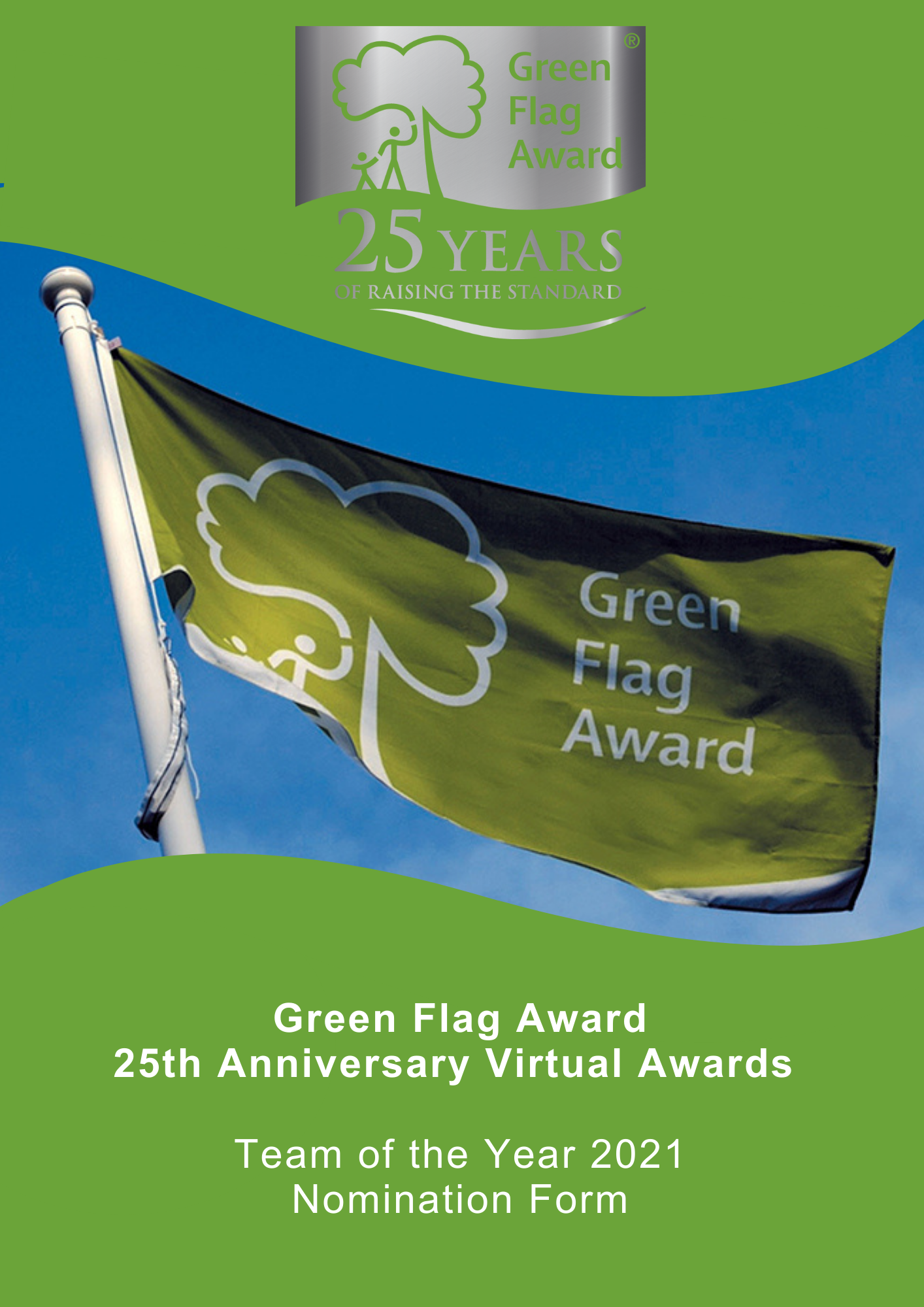 Categorïau’r Gwobrau Tîm y Flwyddyn 2021CymhwyseddUnrhyw dîm o wirfoddolwyr neu weithwyr parciau / mannau gwyrdd sy’n gweithio yn un o barciau neu fannau gwyrdd Gwobr y Faner Werdd yn y DU. Pwy all gael ei enwebu? I fod yn gymwys ar gyfer gwobr, rhaid i’r tîm weithio neu wirfoddoli a chael eu cymeradwyo gan y mudiad y maen nhw’n gweithio neu’n gwirfoddoli iddo. Pwy gaiff enwebu? Mae gan unrhyw fudiad hawl i enwebu.Meini PrawfBydd y meini prawf canlynol yn cael eu hystyried gan y panel dethol: Cwmpas y gwaith a gafodd ei wneud a chanlyniad eu gwaithMentergarwch ac arloesedd a ddangoswyd gan y tîmEffeithiau a buddion y tîm yn ystod eu gwaith Unrhyw rwystrau roedd yn rhaid i’r tîm eu goresgyn er mwyn cyflawni canlyniadau eu gwaith. Rhaid cyflwyno enwebiadau’n electronig a nodi’r meini prawf ar gyfer y wobr. Rhaid i enwebai gytuno ar unrhyw weithgareddau hyrwyddo a chyhoeddusrwydd yn y cyfryngau sy’n gysylltiedig â’r wobr ar gais Cynllun Gwobr y Faner Werdd a/neu Cadwch Brydain yn Daclus a’u partneriaid. Panel DetholBydd yr enwebiadau’n cael eu hasesu gan banel dethol annibynnol dan gadeiryddiaeth Tîm Gwobr y Faner Werdd. Mae’r beirniaid yn cadw’r hawl i beidio â dyfarnu’r wobr. GwobrBydd y panel yn dyfarnu tîm o enillwyr, neu os byddan nhw’n gyfartal, gall wobrwyo cyd-enillwyr. Mewn amgylchiadau eithriadol, gall y panel roi cymeradwyaeth arbennig.AdborthBydd y panel dethol yn rhoi adborth i enillydd y wobr. Ni fydd y ceisiadau aflwyddiannus yn derbyn unrhyw adborth.Os hoffech chi anfon tystiolaeth ategol atom ni fel deunyddiau cyfeirio, lluniau, cipluniau neu doriadau o’r wasg, anfonwch y rhain gyda’r ffurflen gais wedi’i llenwi at greenflagawards@keepbritaintidy.org

DYDDIAD CAU AR GYFER CEISIADAU: Dydd Mercher 22 Medi (1pm)Rhan Un: 
Gwybodaeth am y prosiect a’r ymgeisyddLlenwch bob un o’r adrannau isod, gan ddefnyddio dim mwy na 500 gair ym mhob adran, a nodwch unrhyw dystiolaeth ategol rydych chi’n ei chyflwyno. Rhan Dau:
Manylion Gwneud CaisPa waith wnaeth y tîm a beth wnaethon nhw ei gyflawni?(Dim mwy na 500 gair, nodwch unrhyw dystiolaeth ategol rydych chi’n ei chyflwyno.)Rhowch wybod i ni am y mentergarwch a’r arloesedd a ddangoswyd gan y tîm. (Dim mwy na 500 gair, nodwch unrhyw dystiolaeth ategol rydych chi’n ei chyflwyno.)Disgrifiwch budd ac effaith y tîm yn ystod eu gwaith / gweithgarwch gwirfoddoli. (Dim mwy na 500 gair, nodwch unrhyw dystiolaeth ategol rydych chi’n ei chyflwyno.) Rhowch wybod i ni am unrhyw rwystrau roedd yn rhaid i’r tîm eu goresgyn er mwyn cyflawni canlyniadau eu gwaith / gweithgarwch gwirfoddoli. (Dim mwy na 500 gair, nodwch unrhyw dystiolaeth ategol rydych chi’n ei chyflwyno.)Diolch yn fawr am gyflwyno eich cais.

Enwau’r gweithwyr / gwirfoddolwyr a enwebwyd
Manylion cyswllt y gweithwyr / gwirfoddolwyr a enwebwydEnw, cyfeiriad, ffôn ac e-bostEnw a manylion cyswllt yr unigolyn a’r mudiad sy’n enwebu’r gweithwyr / gwirfoddolwyrEnw safle Gwobr y Faner Werdd